Witam we wtorek  1.02.2022r.Temat dnia: Ile miesięcy ma rok? Poznanie nazw miesięcy i kolejności ich występowania.	   Przypomnienie nazw pór roku.- Ile mamy pór roku? - Wymienianie nazw por roku według kolejności ich występowania. Zwrócenie uwagi na ich cykliczność (wiosna, lato, jesień zima).- Oglądanie obrazków i rozpoznawanie na nich pór roku. 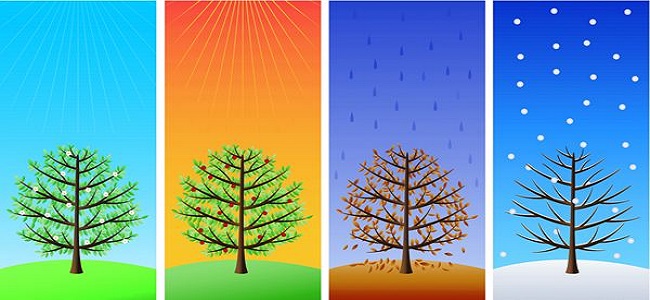 Rozwiązanie zagadki: Wisi na ścianie mała książeczka, Co dzień z niej spada jedna karteczka.   (kalendarz)- Oglądanie kalendarza, liczenie w nim miesięcy.- Przypomnienie nazw miesięcy.Słuchanie opowiadania J. Porazińskiej „Baśń o dwunastu miesiącach – link poniżej.O DWUNASTU MIESIĄCACH Janina Porazińska - Bing videoRozmowa na temat wysłuchanego opowiadania:- Wypowiedzi dzieci na temat postępowania macochy i jej córki, porównywanie   z postacią sierotki. Rodzic tak kieruje rozmową, aby dziecko wysunęło wniosek – nagroda za dobro, kara – za zazdrość i zło. - Podawanie określeń cech charakteru – macochy, pasierbicy i sierotki.- Nazywanie miesięcy, o których była mowa, określenie z jaką, porą roku są związaneDzielenie nazw miesięcy na sylaby. Rodzic podaje nazwę miesiąca, dziecko dzieli ją na sylaby.Zabawa z piłką „Miesiące”. Rodzic rzuca piłkę do dziecka, podaje nazwę pierwszego miesiąca (styczeń), dziecka łapie i rzucając do rodzica podaje nazwę następnego miesiąca (luty)Ćwiczenia gimnastyczne – link poniżejhttps://www.youtube.com/watch?v=9iOLdoHhLpcProponowane karty pracy:- Wymień kolejno nazwy miesięcy wskazując je na karcie pracy.- Pokoloruj symbole poszczególnych miesięcy, wytnij obrazki i z pomocą rodzica przyporządkuj kartoniki z miesiącami pod napisem odpowiedniej pory roku.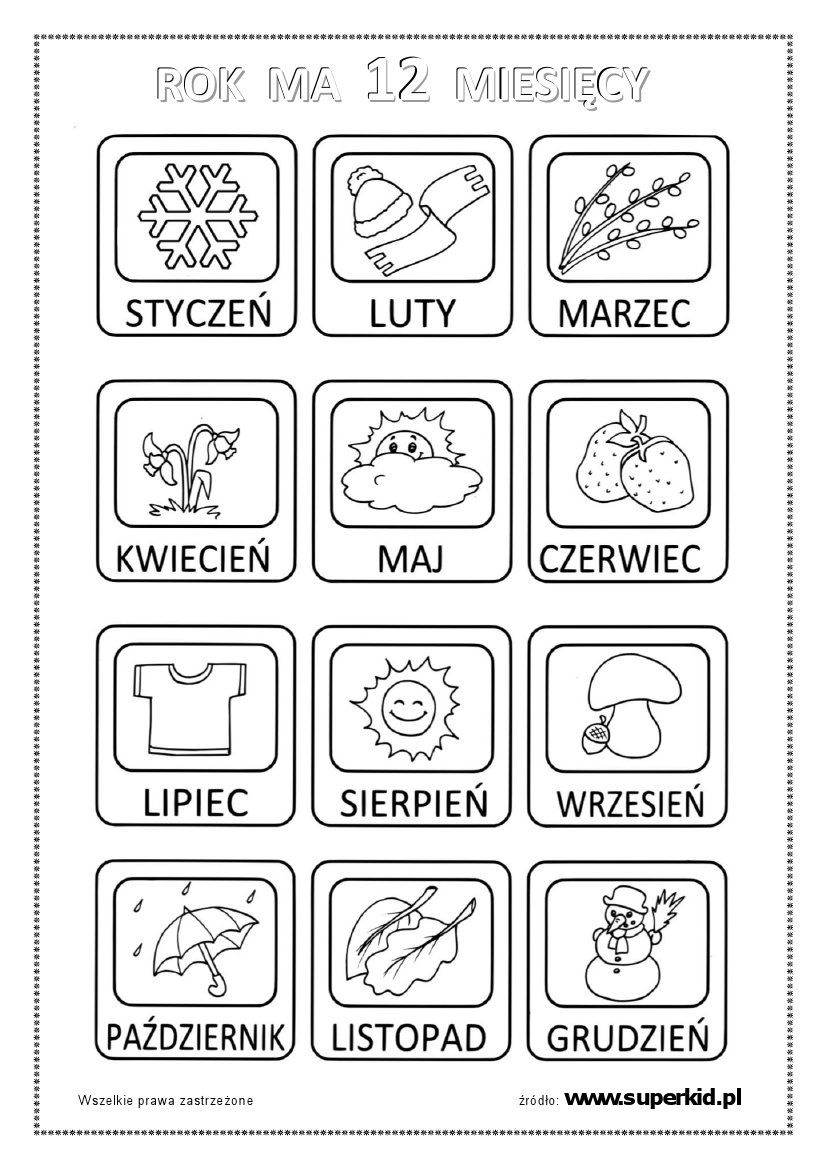 Wiosna   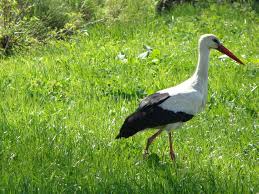 Lato  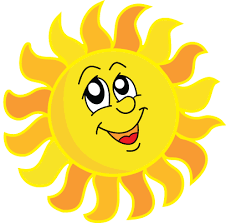 Jesień	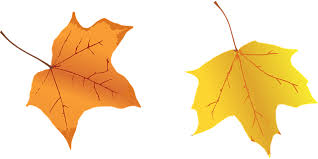 Zima	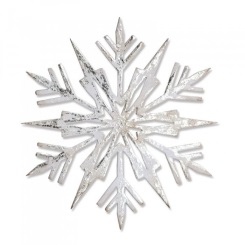 